1. BÖLÜM 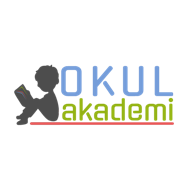 Ders		: TÜRKÇESınıf		: 8Temanın Adı / Metnin Adı		: HAK ve ÖZGÜRLÜKLER / ÖZGÜRLÜKKonu		: 	Tema (Konu)			Ana Duygu ve Başlık			Anlatım Bozuklukları			Dilekçe2. BÖLÜM	                                                                                                                                                                                                                                                                      Öğrenci Kazanımları /Hedef ve DavranışlarOKUMAT.8.3.8. Metindeki anlatım bozukluklarını belirler. (Karma)T.8.3.22. Metinde ele alınan sorunlara farklı çözümler üretir.T.8.3.15. Metinle ilgili sorular sorar.T.8.3.16. Metnin konusunu belirler.T.8.3.17. Metnin ana fikrini/ana duygusunu belirler.T.8.3.19. Metnin içeriğine uygun başlık/başlıklar belirler.T.8.3.2. Metni türün özelliklerine uygun biçimde okur.KONUŞMAT.8.2.1. Hazırlıklı konuşma yapar. (Şiir dinletisi)YAZMAT.8.4.12. Kısa metinler yazar. (Dilekçe)Öğretme-Öğrenme-Yöntem ve TeknikleriSoru-cevap,  anlatım, ahenkli okuma, gür sesli okuma, inceleme, uygulamaKullanılan Eğitim Teknolojileri-Araç, Gereçler ve Kaynakça // * Öğretmen  * Öğrenciİmla kılavuzu, sözlük, deyimler ve atasözleri sözlüğü, EBA, İnternet,  deyimler…Öğretme-Öğrenme EtkinlikleriDikkati ÇekmeTahtaya “özgürlük” yazılacak ve öğrenciler kendilerinde çağrıştırdığı ne varsa yazılacak. Sonra uygun olan kelimelerle öğrencilerle beraber özgürlüğün tanımı yapılacak. GüdülemeÖğrencilere HAK VE ÖZGÜRLÜKLER temasının son okuma metni olan ÖZGÜRLÜK şiirini bu hafta işleyeceğimiz belirtilecek. Öğrencilerden sayfa 231’i açmaları istenecek. Gözden GeçirmeCahit KÜLEBİ hakkında kısa bilgi verilecek ve şiiri hakkında genel bir verilecek. Derse GeçişÖğrencilerden şiiri bir kez sessiz okunması istenecek. Anlamını bilmedikleri kelimeleri tespit etmeleri istenecek. İkinci kez okuma yapılacak. Ahenkli okuma yöntemi ile okunacak. Anahtar kelimeler sınıfça belirlenecek. Anahtar Kelimeler : kuvveti yetmek, gülmek, azat olmak, çocuklar, kiraz çiçeğiAnlamını bilmedikleri kelimelerin ve deyimlerin anlamları bulunarak sözlük defterine yazılacak. 1. Etkinlik Etkinlikte verilen kelimelerin anlamaları tahmin edilecek ve sonradan sözlükten kontrol edilecek. kuvveti yetmekSözlük Anlamı: Bir işi gerçekleştirmek için gücü yerinde olmakCümle: rıhtımSözlük Anlamı: Bir akarsu veya deniz kıyısında doldurularak yapılmış, gemilerin indirme bindirme veya yükleme boşaltma yapabileceği yerCümle: halatSözlük Anlamı: Pamuk, kenevir, Hindistan cevizi gibi bitkisel liflerin veya çelik tellerin sarılmasıyla oluşan kolların bir arada bükülmesiyle elde edilen kalın ipCümle: salınmakSözlük Anlamı: Yürürken uyumlu hareketlerle hafifçe bir yandan bir yana eğilmekCümle:azat olmakSözlük Anlamı: SalıverilmekCümle: kanat takmakSözlük Anlamı: Çok mutlu olmakCümle: 2. EtkinlikŞiirden hareketle sorular cevaplanacak deftere yazılacak.1. Şair kuvveti yetse neler yapacağını söylüyor?Bütün gemilerin halatlarını kesip onları serbest bırakacağını, çocuklara kanat takıp onları uçuracağını söylüyor.2. Şair, çocuklara neden kanat takmak istiyor olabilir?Özgürce hareket etmelerini sağlamak için.3. Şairin kentin bütün çocuklarını evlerinden alıp azat etmek istemesini nasıl değerlendiriyorsunuz?...4. Siz “Eğer kuvvetim yetse benim” dizesinden sonra ne söylerdiniz? Aşağıya yazınız....3. EtkinlikŞiirin konusu (teması), ana fikri ve farklı bir başlığı belirlenecek. Farklı BaşlıkAzat OlunKonuÖzgürlükAna DuyguÖzgürlük isteği4. EtkinlikÖğrencilerin hazırlamış olduğu Cahit KÜLEBİ şiirlerini okumaları istenecek. 5. Etkinlik Anlatım bozuklukları giderilecek ve cümleler düzeltilip tekrar yazılacak. Bireysel ve toplum özgürlüğünün kıymetini bilmeliyiz.Bireysel özgürlüğümüzün ve toplum özgürlüğünün kıymetini bilmeliyiz.Toplumsal cinsiyet eşitliklerini gözetilmelidir.Toplumsal cinsiyet eşitlikleri gözetilmelidir.Kamu ve özel kuruluşlar, insan haklarına uygun olarak tüm çalışanlarına eşit haklar vermelidir.Kamu kuruluşları ve özel kuruluşlar, insan haklarına uygun olarak tüm çalışanlarına eşit haklar vermelidir.Kültürel ve tarihî gerçekler, dinî ve vicdan özgürlüğünün önemini ortaya koyuyor.Kültürel ve tarihî gerçekler, din ve vicdan özgürlüğünün önemini ortaya koyuyor.6.Etkinlik Etkinlikte tamlama yanlışlığıyla ilgili iki örnek yazılacak. Yıl içindeki ticari ve meslek faaliyetleri artışını anlattığı konuşması çok beğenildi.Saat ve duvar takvimini başka odaya aldı.7.Etkinlik Öğrenciler yaşadığımız bölgeye çocuk parkı yapılması hususunda bir dilekçe yazmaları istenecek. Dilekçe kuralları hatırlatılacak. <<<< Gelecek metne hazırlık konusu hazırlanacak. >>>>3. BÖLÜM Ölçme-DeğerlendirmeAşağıdaki cümlelerin hangisinde, anlatım bozukluğu vardır? A)	Babam askerliğini Edremit'te yapmış. B)	Yanlış bir değerlendirme, okuru yapıttan soğutur. C)	Bu konuda epey yeterince konuştuğumuzu düşünüyorum. D)	Yıllar önce seninle yine bu ağacın altında karşılaşmıştık. Dersin Diğer Derslerle İlişkisiOkurken yorum yapabilme, problem çözme, düşündüğünü tasarlama, yazarken imla ve noktalamaya diğer derslerde de dikkat etmeleri sağlanır.Türkçe Öğretmeni      02.05.19Sefa AVCILAROkul Müdürü   